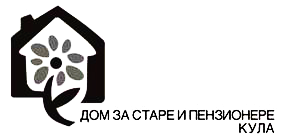 Број: 01-16-2/14Дана: 28.01.2014. годинеК У Л А, М.Тита 99	На основу члана 55. 57. и 60. Закона о јавним набавкама („Сл.гл.Републике Србије“ 124/12) и Одлуке о покретању поступка јавне набавке 01/2014-ОП број:01-16/14 од 09.01.2014. годинеДом за старе и пензионере Кула Кула, Маршала Тита 99О Б Ј А В Љ У Ј ЕПОЗИВ ЗА ПОДНОШЕЊЕ ПОНУДА-у отвореном поступку за јавну набавку добара 01/2014 – 1. Храна, пиће, дуван и сродни производи, обликовану по партијама од 1.1 до 1.91.Назив и адреса наручиоца:Дом за старе и пензионере Кула,М.Тита 99, Кула 252302.Интернет страница наручиоца:www.domzastarekula.com3.Врста наручиоца:Установа социјалне заштите –индиректни буџетски корисник Дом за старе и пензионере Кула (у даљем тексту: наручилац) позива све заинтересоване понуђаче да поднесу понуду за јавну набавку добара – 1. Храна, пиће, дуван и сродни производи, обликоване по партијама од 1.1 до 1.9 и то:4.Врста поступка: Отворени поступак5.Број јавне набавке: 01/2014-ОП6.Врста предмета:Набавка добара – Храна, пиће, дуван и сродни производи, обликоване по партијама од 1.1 до 1.9 према Техничкој спецификацији (ОРН: 15000000).Дом за старе и пензионере Кула (у даљем тексту: наручилац) позива све заинтересоване понуђаче да поднесу понуду за јавну набавку добара – 1. Храна, пиће, дуван и сродни производи, обликовану по партијама од 1.1 до 1.9 и то:7.Критеријум за доделу уговора је најнижа понуђена цена (уз испуњеност услова из конкурсне документације).8.Начин преузимања конкурсне документације:Непосредан увид и преузимање конкурсне документације сви заинтересовани понуђачи могу извршити лично на адреси наручиоца, у року од 30 дана од дана објављивања позива за подношење понуда на Порталу Управе за јавне набавке, радним даном од 09 до 12 часова у просторијама Дома за старе и пензионере Кула, 25230 Кула, Маршала Тита 99 као и путем Портала Управе за јавне набавке и интернет странице наручиоца www.domzastarekula.com за преузимање конкурсне документације лично од стране наручиоца, представник понуђача подноси овлашћење за преузимање документације.Преузимање конкурсне документације врши се уз најаву дан раније.Уколико заинтересовани понуђач поднесе писани захтев за достављање конкурсне документације (поштом или телефаксом), наручилац ће у року од два дана од дана пријема захтева исту доставити поштом.Конкурсна документација се може преузети и са сајта наручиоца као и са Портала Управе за јавне набавке.9.Начин подношења понуда и рок за подношење понуда:Понуде са припадајућом документацијом подносе се непосредно или путем поште у затвореној коверти или кутији, затвореној на начин да се приликом отварања понуда може са сигурношћу утврдити да се први пут отвара. На полеђини коверте или на кутији навести назив и адресу понуђача.У случају да понуду подноси група понуђача, на коверти је потребно назначити да се ради о групи понуђача и навести називе и адресу свих учесника у заједничкој понуди.Понуду доставити на адресу: Дом за старе и пензионере Кула, Маршала Тита 99, 25230 Кула, са назнаком:„ Не отварати – понуда за јавну набавку у отвореном поступку 01/2014-ОП - 1. Храна, пиће, дуван и сродни производи – Партија број ____“. На полеђини коверте обавезно навести назив, адресу, број телефона и факса понуђача као и име особе за контакт и е-маил. Понуда се сачињава на српском језику. Понуде са варијантама нису дозвољене. Понуде се достављају до 28.фебруара 2014. године до 12 часова. Понуде се достављају у року од 30 дана од дана објављивања позива на Порталу јавних набавки. Позив за подношење понуда објављен је на Порталу Управе за јавне набавке дана 28.01.2014. и на интернет страници наручиоца. Последњи дан рока, односно датум и сат за подношење понуда је 28.02.2014. године до 12,00 часова. Понуда која је приспела након датума и сата одређеног за подношење понуда сматраће се неблаговременом. Уколико је последњи дан рока нерадни дан, благовременом ће се сматрати понуда која је приспела до 12,00 часова првог наредног радног дана.Неблаговремене понуде се неће отварати и по окончању поступка отварања ће бити враћене понуђачу, са назнаком да је понуда поднета неблаговремено.10.Место, време и начин отварања понуда:Јавно отварање понуда обавиће се 28.02.2014. године у 12,30 часова у радним просторијама Дома за старе и пензионере Кула, Маршала Тита бр. 99, Кула. Уколико је то нерадни дан, отварање понуда обавиће се првог наредног радног дана у 12,30 часова, канцеларија директора на 1. спрату. 11.Услови под којима представници понуђача могу учествовати у поступку отварања понуда:Отварање понуда је јавно и може присуствовати свако заинтересовано лице. У поступку отварања понуда могу активно учествовати само овлашћени представници понуђача. Пре почетка поступка јавног отварања понуда, представници понуђача, који ће присуствовати поступку отварања понуда, дужни су да наручиоцу предају писмено овлашћење за учешће у поступку јавног отварања понуда, издато и потписано од стране овлашћеног лица понуђача.12.Рок за доношење одлуке о избору најповољније понуде:Наручилац ће одлуку о додели уговора донети у року од 10 дана од дана отварања понуда.13.Подаци о називу, адреси и интернет адреси државног органа или организације где се могу благовремено добити исправни подаци о:-Пореским обавезама – Пореска управа (Министарство финансија и привреде), Саве Машковића 3-5,Београд. Интернет адреса: www.порескауправа.гов.рс. Посредством државног органа пореске управе могу се добити исправне информације о адресама и контакт телефону органа или службе територијалне аутономије или локалне самоуправе о пореским обавезама које администрирају ови органи;-Заштити животне средине – Агенција за заштиту животне средине, Руже Јовановић 27а, Београд;-Заштити при запошљавању, условима рада – Министарство рада, запошљавања и социјалне политике, Немањина 22-26, Београд. Интернет адреса: www.минрзс.гов.рс.14. Лице за контакт које ће пружати додатне информације у времену од 09 до 12 часова сваког радног дана је Бранка Леђенац, дипл.правник, телефон:025/728-150. Додатне информације и обавештења у вези са припремом понуде понуђач може тражити искључиво у писаном облик, доставом захтева на адресу наручиоца, са назнаком: „Питања за Комисију за јавну набавку добара – 1. Храна, пиће, дуван и сродни производи“.1.1Месо 1.2Прерађевине од меса1.3Замрзнута риба,рибљи филети и остало рибље месо1.4Конзервирана риба1.5Млечни производи1.6Хлеб1.7Воће,поврће и сродни производи1.8Прерађено поврће1.9Разни прехрамбени производи1.1Месо 1.2Прерађевине од меса1.3Замрзнута риба,рибљи филети и остало рибље месо1.4Конзервирана риба1.5Млечни производи1.6Хлеб1.7Воће,поврће и сродни производи1.8Прерађено поврће1.9Разни прехрамбени производи